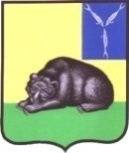                                                   СОВЕТМУНИЦИПАЛЬНОГО ОБРАЗОВАНИЯ ГОРОД ВОЛЬСКВОЛЬСКОГО МУНИЦИПАЛЬНОГО РАЙОНАСАРАТОВСКОЙ ОБЛАСТИР Е Ш Е Н И Е27 ноября 2019 года                        № 17/4-60                                           г. Вольск О внесении изменений в решение Совета муниципального образования город Вольск Вольского муниципального района от 24.11.2017 года № 49/3-244 «Об установлении налога на имущество физических лиц и налоговых льгот на территории муниципального образования город Вольск»В соответствии с главой 32 Налогового кодекса Российской Федерации, на основании ст. 19 Устава муниципального образования город Вольск, Совет муниципального образования город Вольск Вольского муниципального района Саратовской области РЕШИЛ:Признать  утратившими силу пункты 8, 9, 10, 11 решения Совета муниципального образования город Вольск Вольского муниципального района от 24.11.2017 года № 49/3-244 «Об установлении налога на имущество физических лиц и налоговых льгот на территории муниципального образования город Вольск».2. Контроль за исполнением настоящего решения возложить на постоянную депутатскую комиссию Совета муниципального образования город Вольск по бюджету, налогам и земельно-имущественным вопросам.3. Настоящее решение вступает в силу с 1 января 2020 года, но не ранее чем по истечении одного месяца со дня его официального опубликования.Глава муниципального образования  город Вольск                                                           М.А. Кузнецов